TERMO DE CIÊNCIAPor este termo de ciência e considerando a chamada para seleção de relatos de experiências exitosas, declaro estar ciente da submissão do projeto ____________________________, do campus ______________________, ao V Simpósio de Educação, para apresentação durante o evento. Indico para apresentação os(as) seguintes servidores(as):1. Nome e matrícula2. Nome e matrícula3. Nome e matrícula_____________________________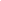 Direção Geral do campus________________, ________de ________ de 2024.